www.nspm.rs / period: samo jednom, 1 / 25.10.2011 / termin: Nataša Kandić:Srbija je unela kriminal u severni deo Kosova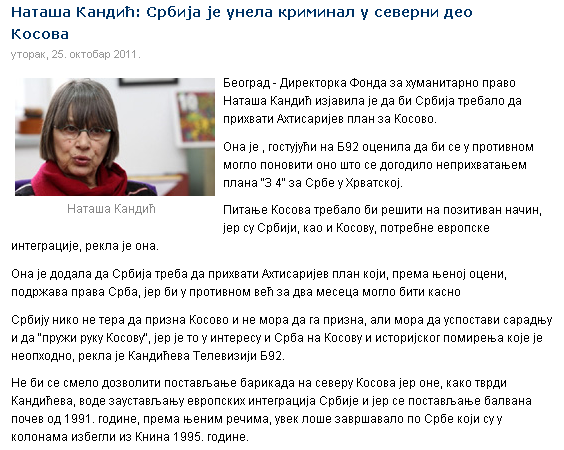 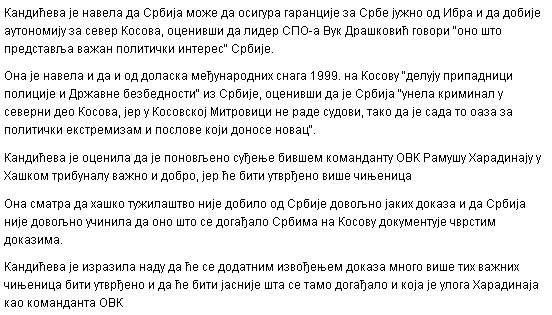 